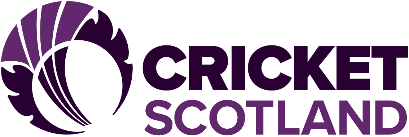 Referrals Policy of (insert club name)This policy is relevant to all those involved in making recruitment/disciplinary decisions in our organisation.When a volunteer or member of staff is permanently removed from a regulated work position, there are certain circumstances where or organisation must notify the Protection Unit at Disclosure Scotland that this has happened.  This is called “Making a Referral”.  If we would have permanently removed the individual, the actions detailed in this policy will continue to apply (even if a member of staff or volunteer leaves their regulated work position prior to any action being taken, irrespective of the reason that they leave).2 conditions must be met before we let Disclosure Scotland know that something has happened.Condition 1 – A person has been permanently removed/removed themselves from regulated workCondition 2 – At least 1 of the following 5 grounds applyCaused harm to a child or protected adultPlaced someone at risk of harmEngaged in inappropriate conduct involving pornographyEngaged in inappropriate sexual conductGiven inappropriate medical treatmentWhen both of these conditions have been met, it is a legal requirement that we must let Disclosure Scotland know by making a referral within 3 months of the permanent removal of the individual.  Where there is an historical allegation of harm or inappropriate behaviour about someone who is no longer in regulated work with us but which we believe would, in all probability, have led to the 2 conditions being met, we will consider whether we want to make a referral but the legal responsibility applies only after 28 February 2011 when PVG was first introduced.Where it is necessary to make a referral, this process will be carried out by the Club Child Wellbeing & Protection Officer. In their absence, the referral process will be carried out by the Club President. Those who are in a position which may involve carrying out disciplinary action which may result in the removal from regulated work or dismissal of someone in regulated work must ensure they notify the Club Child Wellbeing & Protection Officer or, in their absence, the Club President of the legal requirement to make a referral where the conditions above have been met.Failure to make a referral where required, may result in our organisation being prosecuted.  It is therefore essential that those involved in carrying out disciplinary action notify the Club Child Wellbeing & Protection Officer or the Club President when both conditions for making a referral have been met.